ANEXO 10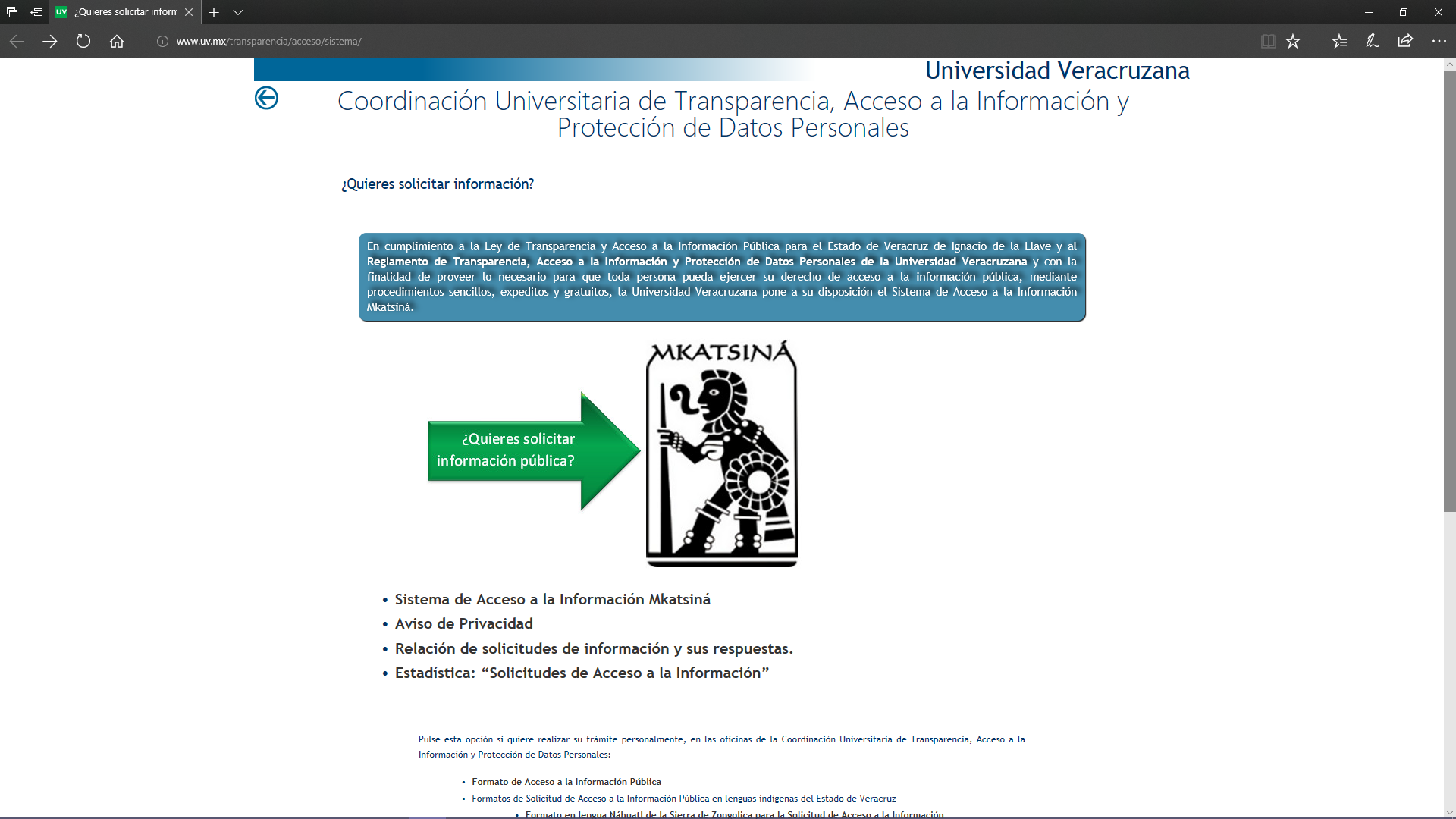 